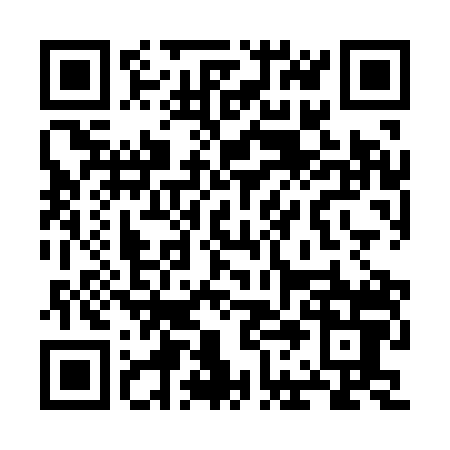 Prayer times for Paredes de Viadores, PortugalMon 1 Apr 2024 - Tue 30 Apr 2024High Latitude Method: Angle Based RulePrayer Calculation Method: Muslim World LeagueAsar Calculation Method: HanafiPrayer times provided by https://www.salahtimes.comDateDayFajrSunriseDhuhrAsrMaghribIsha1Mon5:407:151:366:067:589:272Tue5:397:141:366:077:599:283Wed5:377:121:366:078:009:304Thu5:357:101:356:088:019:315Fri5:337:091:356:098:029:326Sat5:317:071:356:108:039:347Sun5:297:051:346:108:049:358Mon5:277:041:346:118:059:369Tue5:257:021:346:128:069:3810Wed5:237:001:346:128:089:3911Thu5:216:591:336:138:099:4012Fri5:196:571:336:148:109:4213Sat5:176:561:336:148:119:4314Sun5:156:541:336:158:129:4515Mon5:146:531:326:168:139:4616Tue5:126:511:326:168:149:4717Wed5:106:501:326:178:159:4918Thu5:086:481:326:188:169:5019Fri5:066:471:326:188:179:5220Sat5:046:451:316:198:189:5321Sun5:026:441:316:208:199:5522Mon5:006:421:316:208:209:5623Tue4:586:411:316:218:219:5824Wed4:566:391:316:218:229:5925Thu4:546:381:306:228:2410:0126Fri4:536:361:306:238:2510:0227Sat4:516:351:306:238:2610:0428Sun4:496:341:306:248:2710:0529Mon4:476:321:306:258:2810:0730Tue4:456:311:306:258:2910:08